В нашем учреждении существует возможность произвести оплату за медицинские услуги от физических лицналичными в кассах учреждения;через сервис "Сбербанк Онлайн";через сервисы онлайн оплаты других банков;через терминалы оплаты "Сбербанк";через терминалы оплаты других банков.Денежные средства, оплаченные физическим лицом через онлайн сервисы банков поступают на расчетный счет через два рабочих дня. Во избежание последствий приемки от физических лиц поддельных кассовых чеков и для увеличения повышенной надежности и снижения рисков со стороны нашей организации оказание медицинских услуг, оплаченные через Онлайн платежи различных банков будет производиться только после поступления денежных средств на расчетный счет нашего учреждения.
Реквизиты для оплаты через онлайн сервисы банков, в том числе "Сбербанк-онлайн", через терминалы оплаты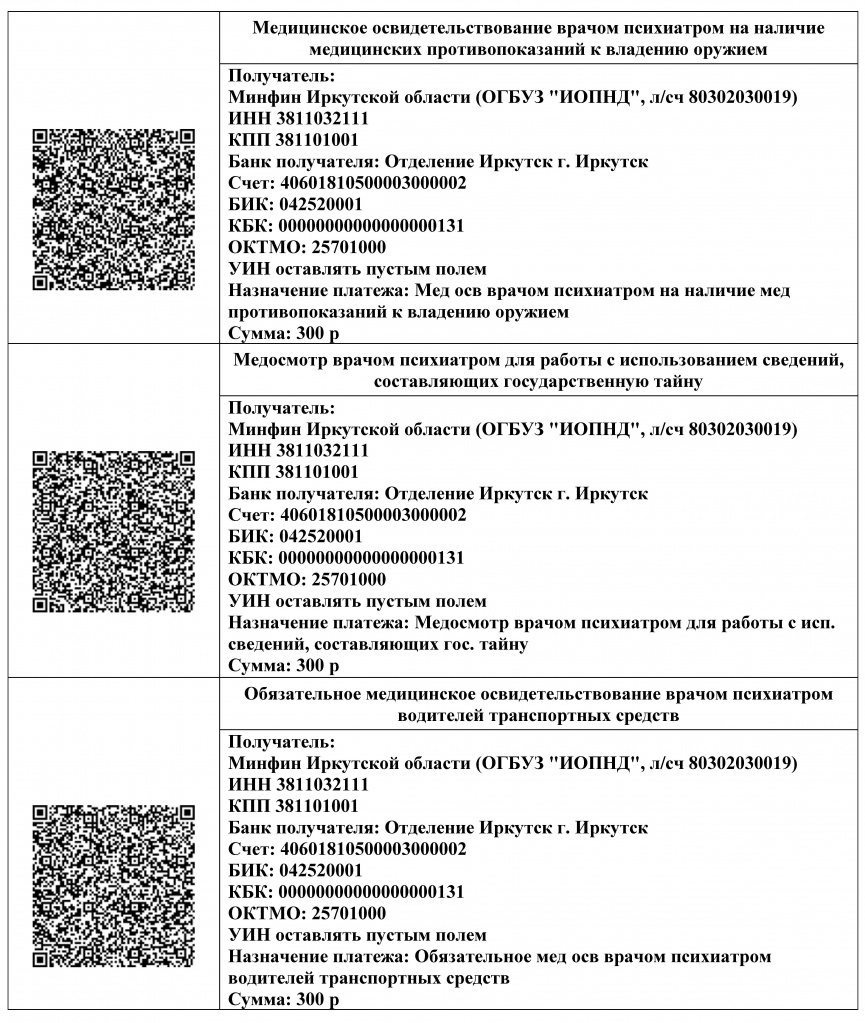 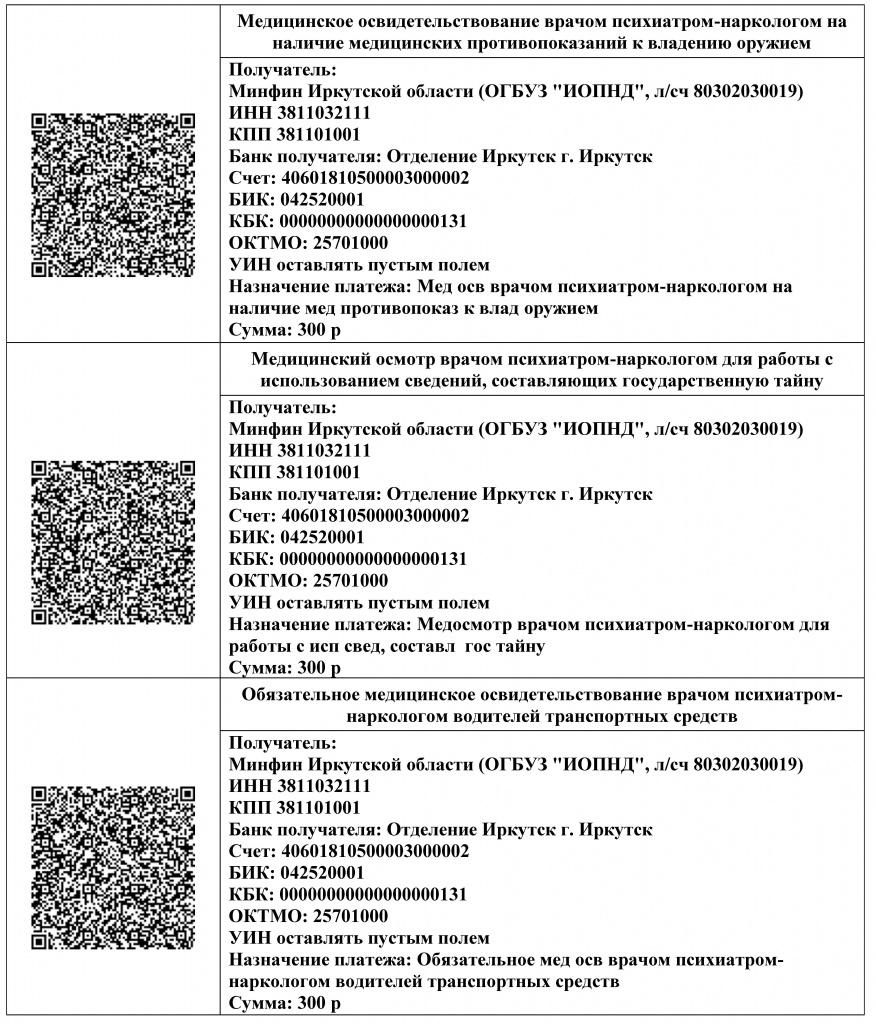 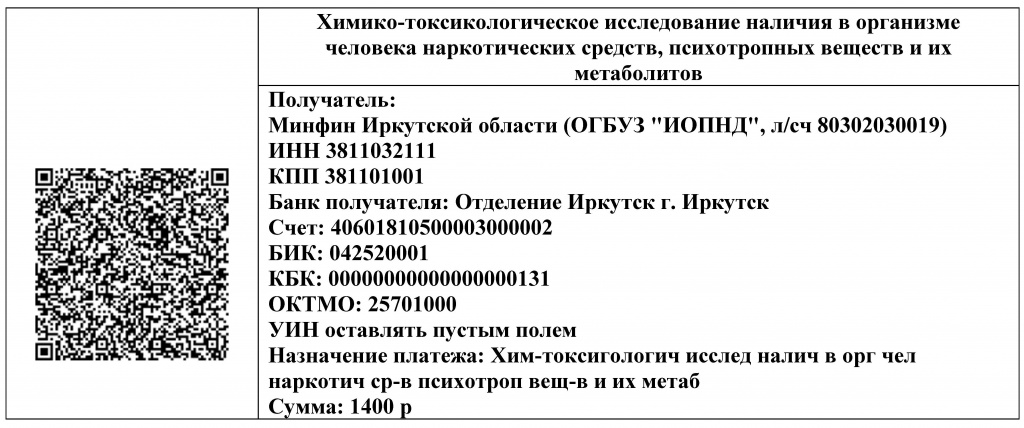 